							Заведующая отделом информационно-просветительской работы филиала «Брянская областная детская библиотека» ГБУК «Брянская областная научная универсальная библиотека им. Ф.И. Тютчева» Оксана Михайловна Буздукова«Рождественская сказка - шоколадная колбаска»: секреты русских кондитеров	6 января завершился областной фестиваль детского творчества «Каникулы в библиотеке  2022».	В канун светлого праздника Рождества сотрудникам Брянской областной детской библиотеки очень хотелось порадовать своих юных читателей, подарить им отличное настроение и сладкие сувениры, поэтому было решено всем вместе приготовить любимое лакомство всех детишек 20 века  шоколадную колбаску. Многие ребята сказали библиотекарям, что впервые слышат о такой сладости и раньше её никогда не пробовали.	Сотрудники библиотеки поздравили всех ребят и взрослых с замечательным праздником Рождества, подарили им музыкальную открытку, затем все вместе принялись за работу.	Согласно интернет-источникам шоколадная колбаса впервые появилась в Германии. Один мясник, чтобы удивить жюри, привёз на выставку мясных изделий не традиционную колбасу, а сладкую  кондитерскую, которая сразу же полюбилась немцам. Попав в Россию, она стала не менее популярна. Русские кондитеры придумали свои секреты приготовления шоколадной колбаски, которые и раскрыли библиотекари юным любителям чтения.	Шаг за шагом ребята дружно и весело проходили все этапы кулинарной работы. Наконец, блюдо было готово, поделено на всех, и счастливые юные кондитеры поспешили поскорее домой, чтобы не только похвастаться своими кулинарными успехами, но и угостить родных. Каждый сладкоежка взял с собой рецепт сладости, чтобы потом приготовить её снова. 	Дети и взрослые были в восторге и попросили библиотекарей чаще проводить такие мастер-классы.	Где же напечатаны рецепты шоколадной колбаски?	В «Кулинарной книге для дракончиков и ребят» Анны Красницкой и Анжелики Трон, в «Кулинарной книге лентяйки» Дарьи Донцовой, а также в 12 выпуске журнала «Коллекция Домашняя кухня» за 2020 год. РЕЦЕПТ ШОКОЛАДНОЙ   КОЛБАСКИФОТООТЧЕТ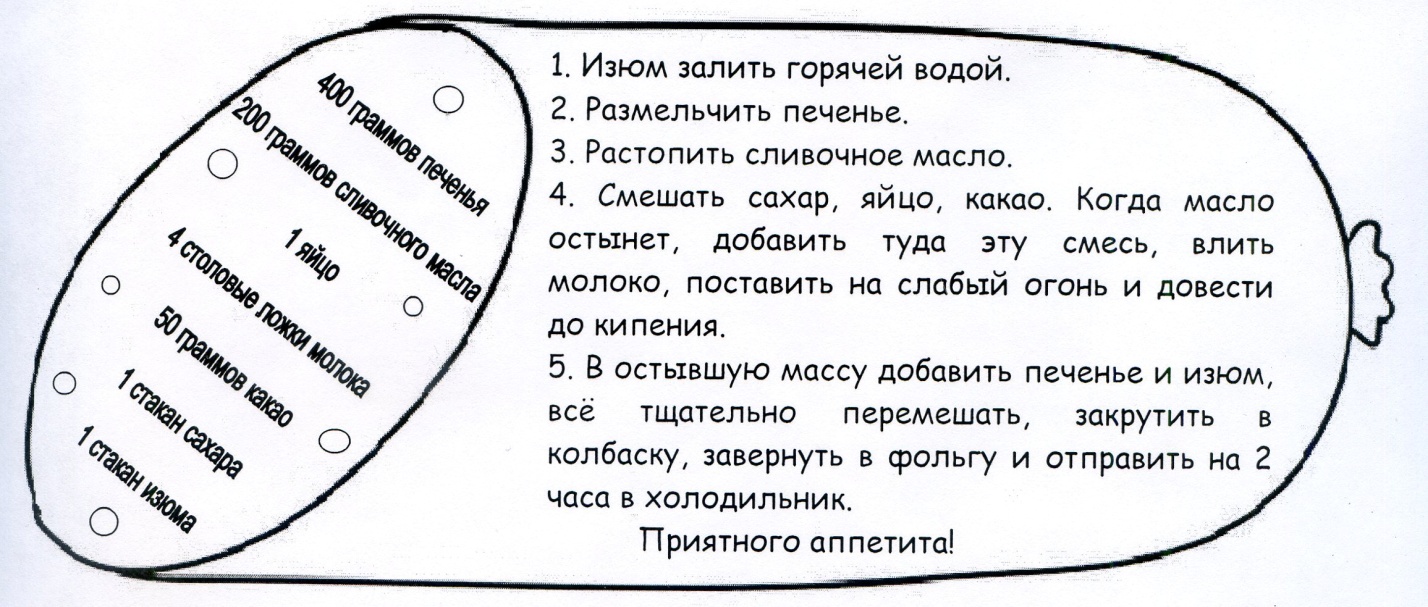 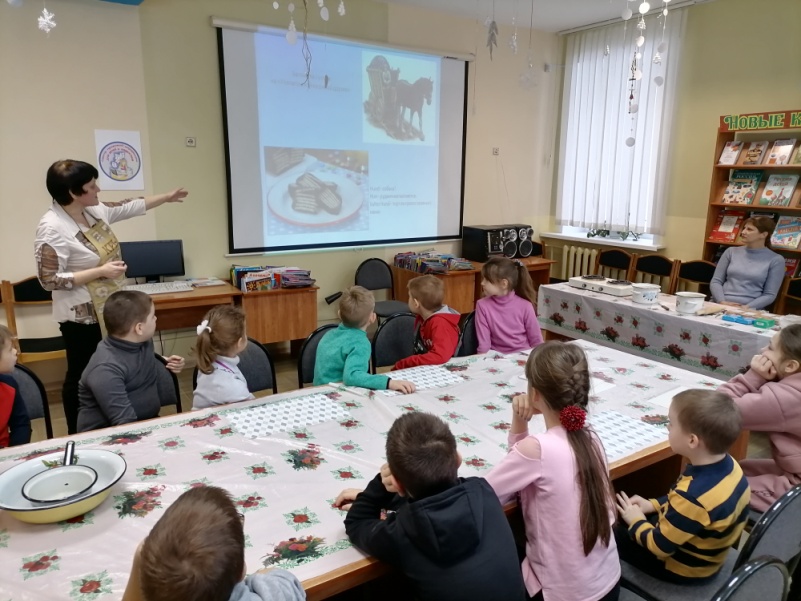 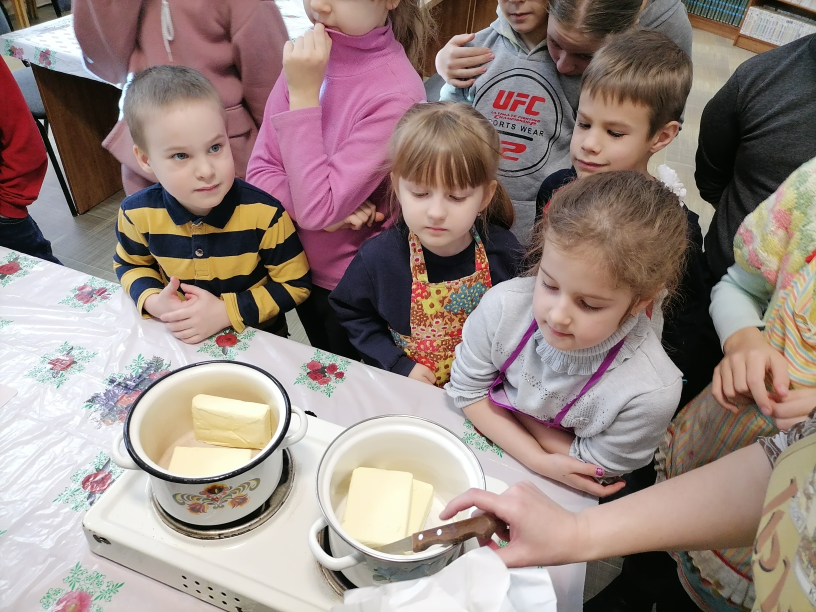 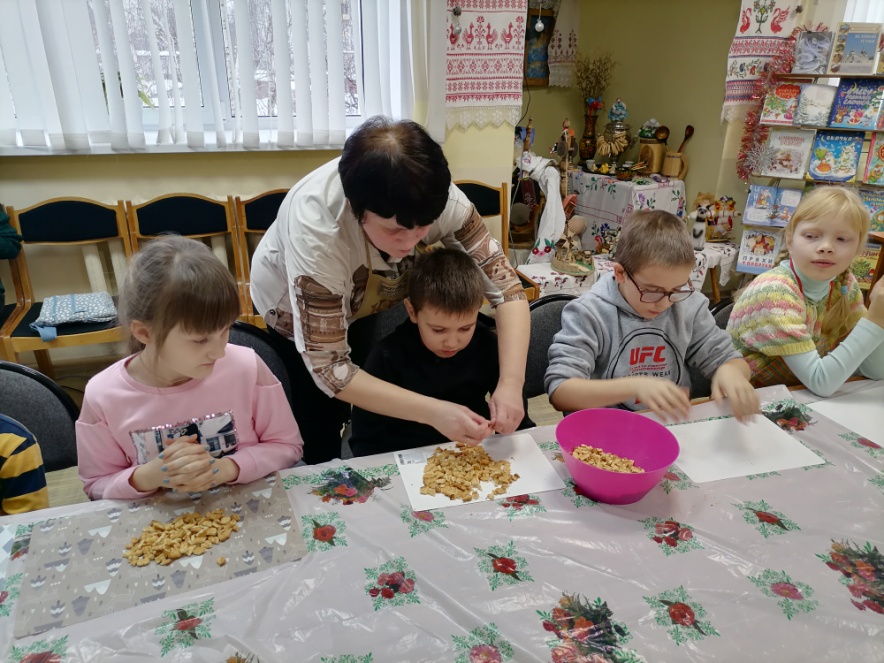 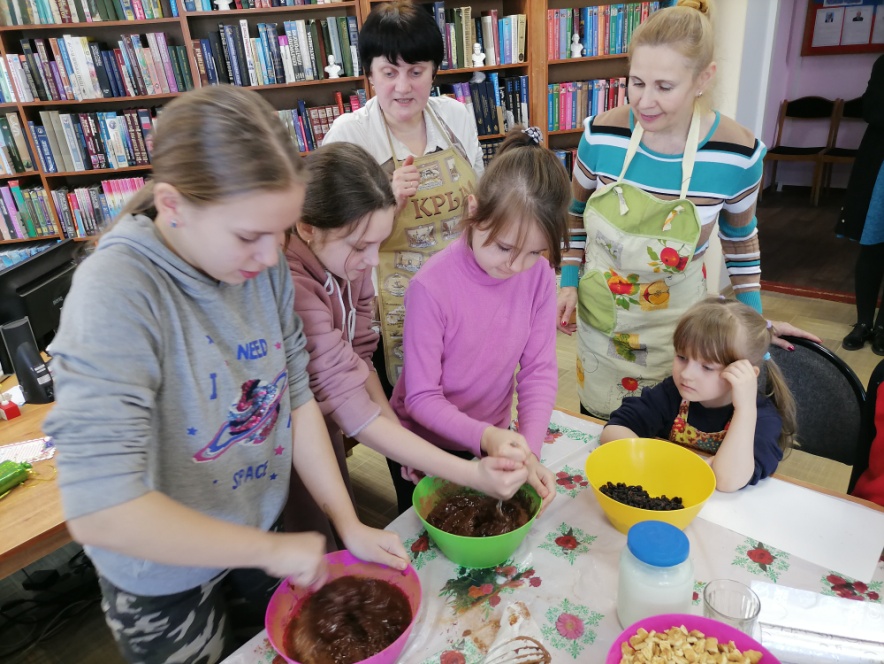 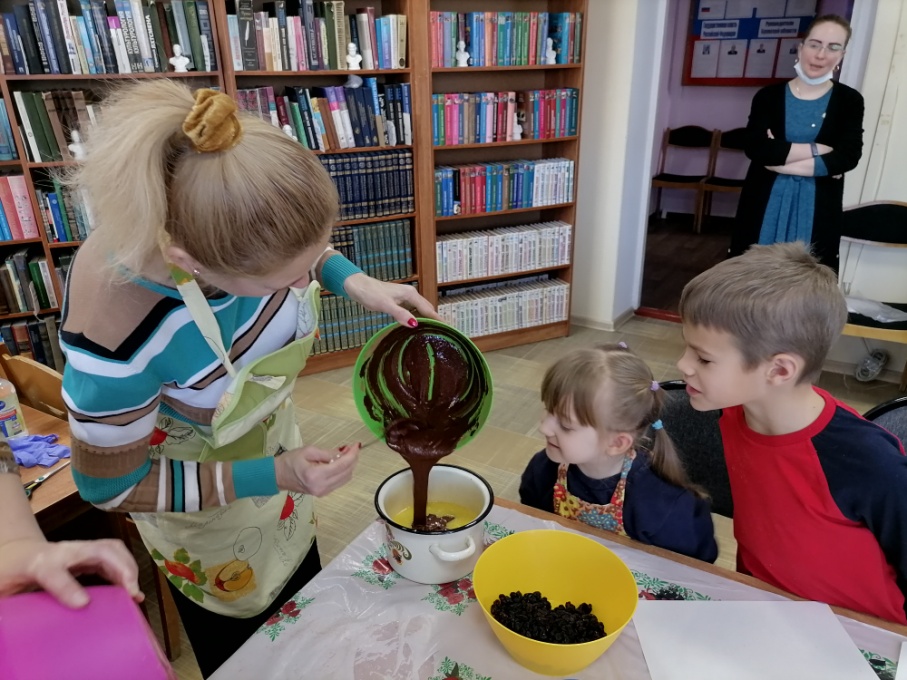 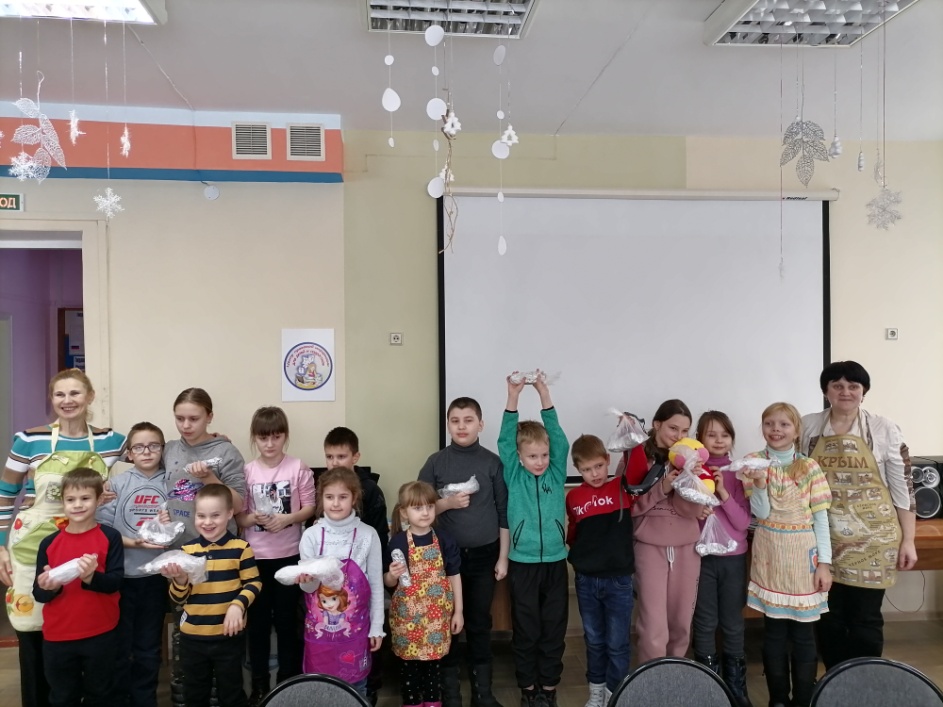 